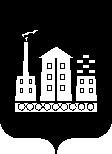 АДМИНИСТРАЦИЯГОРОДСКОГО ОКРУГА СПАССК-ДАЛЬНИЙ ПОСТАНОВЛЕНИЕ01 ноября 2022 г.                г. Спасск-Дальний, Приморского края                  № 970-паО внесении изменений в постановление Администрации городского округа Спасск-Дальний  от 18 июля 2017 года № 343-па «Об утверждении муниципальной программы ««Информатизация и обеспечение информационной безопасности Администрации городского  округа Спасск-Дальний на 2017-2024 гг.»В соответствии со статьей 179 Бюджетного кодекса Российской Федерации, Федеральным законом от 06 октября 2003 года № 131-ФЗ «Об общих принципах организации местного самоуправления в Российской Федерации», Уставом городского округа Спасск-Дальний, постановлением Администрации городского округа Спасск-Дальний от 15 апреля 2014 года № 291-па «Об утверждении  Порядка принятия решений о разработке, формировании, реализации и проведении оценки эффективности муниципальных программ городского округа Спасск-Дальний», Администрация городского округа Спасск-ДальнийПОСТАНОВЛЯЕТ: 1. Внести в постановление Администрации городского округа Спасск-Дальний от 18 июля 2017 года № 343-па «Об утверждении муниципальной программы «Информатизация и обеспечение информационной безопасности Администрации городского округа Спасск-Дальний на 2017-2024 гг.» (в редакции от  30 июня 2022 года № 441-па) следующие изменения:1.1. в названии и в пункте 1 постановления цифры «2017-2024» заменить цифрами «2017-2025»;1.2. в названии и далее по тексту Программы и приложений к Программе цифры «2017-2024» заменить цифрами  «2017-2025»:1.3. в паспорте Программы:а) вторую графу девятой позиции изложить в следующей редакции:«Объем финансирования Программы составляет 25613,255 тыс. рублей, из них: за счет средств бюджета городского округа Спасск-Дальний составляет 25613,255  тыс. рублей, в том числе:          2017 г. - 264,700 тыс. руб.         2018 г. – 1600,000 тыс. руб.         2019 г. – 2488,300 тыс. руб.         2020 г. – 5800,000 тыс. руб.         2021 г. – 2510,255тыс. руб.         2022 г. – 2400,000 тыс. руб.         2023 г. – 2750,000 тыс. руб.         2024 г. – 3750,000тыс. руб.         2025 г. – 4050,000тыс. руб.»; 1.4. в разделе 6 Программы таблицу показателей и их значения изложить в следующей редакции:1.5. приложение к Программе изложить в следующей редакции (прилагается).2. Административному управлению (Моняк) опубликовать настоящее постановление в периодическом печатном издании и в сетевом издании                     «Официальный сайт правовой информации городского округа Спасск-Дальний».  3. Контроль за выполнением настоящего постановления возложить на заместителя главы Администрации городского округа Спасск-Дальний           Троценко Т.А.Глава городского округа Спасск-Дальний                                                                        О.А. Митрофанов                         Перечень основных мероприятий ПрограммыNп/пПоказатель(индикатор)(наименование)Ед.измеренияЗначения показателейЗначения показателейЗначения показателейЗначения показателейЗначения показателейЗначения показателейЗначения показателейЗначения показателейЗначения показателейЗначения показателейNп/пПоказатель(индикатор)(наименование)Ед.измерения2017 год2018 год2019 год2020 год2021 год2022год2023год2024год2025 год2025 год123456789101112121.Программа1.Программа1.Программа1.Программа1.Программа1.Программа1.Программа1.Программа1.Программа1.Программа1.Программа11Обеспеченность средствами антивирусной защитышт5969610010011011011011011012Обеспеченность операционными системамишт82015305103040303013Обновление парка компьютерной и оргтехникишт8522303021010202014Обеспеченность средствами сетевого экранирования и фильтрации веб-адресовшт5939315015015015015015015015Внедрение межведомственного и внутреннего электронного документооборота в Администрации городского округа Спасск-Дальнийшт510202501010101010Приложениек муниципальной Программе «Информатизация и обеспечение информационной безопасности городского округа Спасск-Дальнийна 2017-2025 гг.» (в редакции постановления Администрации городского округа Спасск-Дальний от 01.11.2022  № 970-па)МероприятияОбъем финансирования (тыс. руб.)Объем финансирования (тыс. руб.)Объем финансирования (тыс. руб.)Объем финансирования (тыс. руб.)Объем финансирования (тыс. руб.)Объем финансирования (тыс. руб.)Объем финансирования (тыс. руб.)Объем финансирования (тыс. руб.)ВсегоОтветственныйМероприятия(тыс. руб.)исполнительМероприятия(тыс. руб.)(срок исполнения)201720182019202020212022202320242025123456789101112Обновление парка компьютерной и оргтехники, серверного оборудования и их комплектующих, оборудования для видеонаблюдения107,500150,000117,0000,0000,0000,0000,0000,0000,000374,500Муниципальное казённое учреждение «Хозяйственное управление Администрации городского округа Спасск -Дальний» (2017-2025 гг.)Обновление парка компьютерной и оргтехники, серверного оборудования и их комплектующих, оборудования для видеонаблюдения0,0000,000717,0002020,000750,000500,000600,0001000,0001000,0006587,000Администрация городского округа Спасск-Дальний(2017-2025 гг.)Обновление парка компьютерной и оргтехники, серверного оборудования и их комплектующих, оборудования для видеонаблюдения0,0000,000717,0002020,000750,000500,000600,0001000,0001000,0006587,000Администрация городского округа Спасск-Дальний(2017-2025 гг.)Приобретение и сопровождение лицензионного программного обеспечения89,4001214,600924,600820,000868,000950,0001000,0001100,0001200,0008166,600Муниципальное казённое учреждение «Хозяйственное управление Администрации городского округа Спасск -Дальний» (2017-2025 гг.)Приобретение и сопровождение лицензионного программного обеспечения89,4001214,600924,600820,000868,000950,0001000,0001100,0001200,0008166,600Муниципальное казённое учреждение «Хозяйственное управление Администрации городского округа Спасск -Дальний» (2017-2025 гг.)Приобретение и сопровождение лицензионного программного обеспечения0,000130,400179,7001720,000582,255450,000500,0001000,0001000,0005562,355Администрация городского округа Спасск-Дальний(2017-2025 гг.)Приобретение и сопровождение лицензионного программного обеспечения0,000130,400179,7001720,000582,255450,000500,0001000,0001000,0005562,355Администрация городского округа Спасск-Дальний(2017-2025 гг.)Монтаж компьютерной сети и приобретение телекоммуникационного оборудования0,0000,0000,000500,0000,0000,0000,0000,000200,000700,000Администрация городского округа Спасск-Дальний(2017-2025 гг.)Монтаж компьютерной сети и приобретение телекоммуникационного оборудования0,0000,0000,000500,0000,0000,0000,0000,000200,000700,000Администрация городского округа Спасск-Дальний(2017-2025 гг.)Приобретение оборудования для сохранности устройств защиты информации и хранения данных, приобретение иного инвентаря0,0000,0000,00050,0000,0000,00050,0000,0000,000100,000Администрация городского округа Спасск-Дальний(2017-2025 гг.)Приобретение оборудования для сохранности устройств защиты информации и хранения данных, приобретение иного инвентаря0,0000,0000,00050,0000,0000,00050,0000,0000,000100,000Администрация городского округа Спасск-Дальний(2017-2025 гг.)Приобретение программных и аппаратных средств защиты информации, сертифицированных ФСТЭК России67,80065,0000,0000,0000,0000,0000,0000,0000,000132,800Муниципальное казённое учреждение «Хозяйственное управление Администрации городского округа Спасск -Дальний» (2017-2025 гг.)Приобретение программных и аппаратных средств защиты информации, сертифицированных ФСТЭК России67,80065,0000,0000,0000,0000,0000,0000,0000,000132,800Муниципальное казённое учреждение «Хозяйственное управление Администрации городского округа Спасск -Дальний» (2017-2025 гг.)Приобретение программных и аппаратных средств защиты информации, сертифицированных ФСТЭК России0,00040,000550,000550,000310,000500,000600,000600,000650,0003800,000Администрация городского округа Спасск-Дальний(2017-2025 гг.)Приобретение программных и аппаратных средств защиты информации, сертифицированных ФСТЭК России0,00040,000550,000550,000310,000500,000600,000600,000650,0003800,000Администрация городского округа Спасск-Дальний(2017-2025 гг.)Обучение и профессиональная переподготовка сотрудников отдела информатизации и информационной безопасности на специализированных курсах, участие в семинарах и конференциях0,0000,0000,000140,0000,0000,0000,00050,0000,000190,000Администрация городского округа Спасск-Дальний(2017-2025 гг.)ИТОГО:264,7001429,6001041,600820,000868,000950,0001000,0001100,0001200,0008673,900Муниципальное казённое учреждение «Хозяйственное управление Администрации городского округа Спасск -Дальний» (2017-2025 гг.)ИТОГО:0,000170,4001446,7004980,0001642,2551450,0001750,0002650,0002850,00016939,355Администрация городского округа Спасск-Дальний(2017-2025 гг.)ИТОГО:0,000170,4001446,7004980,0001642,2551450,0001750,0002650,0002850,00016939,355Администрация городского округа Спасск-Дальний(2017-2025 гг.)ВСЕГО:264,7001600,0002488,3005800,0002510,2552400,0002750,0003750,0004050,00025613,255